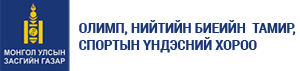 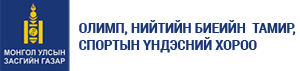 БИЕИЙН ТАМИР, СПОРТЫН ТУХАЙ ХУУЛИЙН ШИНЭЧИЛСЭН НАЙРУУЛГЫН ТӨСӨЛД ХИЙСЭН ЗАРДЛЫН ТООЦООНЫ ТАЙЛАН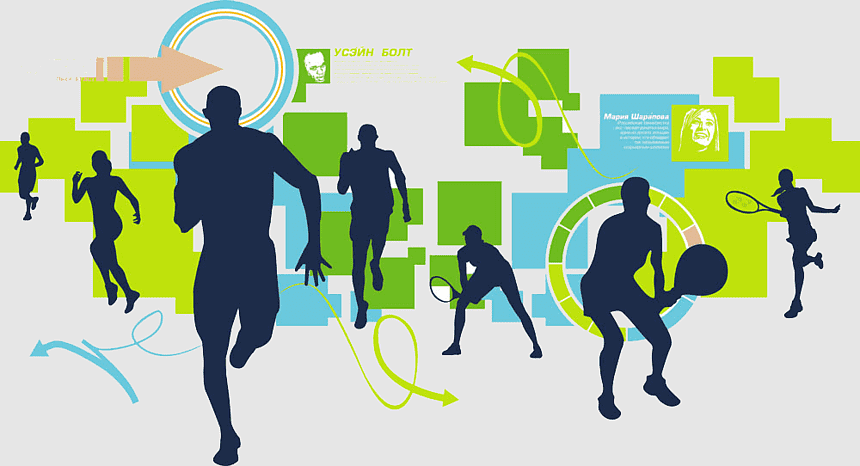 Улаанбаатар 2023 онАГУУЛГАНэг. Ерөнхий зүйл - 3          Хоёр. Хуулийн этгээдэд үүсэх зардлыг тооцох - 3Гурав. Иргэнд үүсэх зардлыг тооцох - 4Дөрөв. Төрийн байгууллагад үүсэх зардлыг тооцох – 4Төрийн байгууллагын гүйцэтгэх үүрэг, ажил, үйлчилгээг тодорхойлох - 4Ажил, үйлчилгээг гүйцэтгэх хүний нөөцийн хэрэгцээг тооцох - 54.2.1 Сум, дүүргийн хороодод орон тооны биеийн тамирын арга зүйч авч ажиллуулахад шаардлагатай хүний нөөцийн хэрэгцээ - 54.2.2 Аймаг, нийслэл, дүүргийн биеийн тамир, спортын байгууллага өөрийн албан ёсны орон тоон дээр хөгжлийн бэрхшээлтэй хүний төлөөллийг авч ажиллуулахад шаардлагатай хүний нөөцийн хэрэгцээ - 5 4.2.3 Зарим биеийн тамир, спортын ажилтанд холбогдох шалгуур үзүүлэлтийн дагуу нэмэгдэл цалин, урамшуулал, дэмжлэг, тэтгэмж олгох ажил, үйлчилгээтэй холбоотой хүний нөөцийн хэрэгцээ - 64.2.4 Биеийн тамир, спортын үйл ажиллагааг дэмжих зорилгоор зарим татвар, төлбөрийн хөнгөлөлт, чөлөөлөлтөд хамруулах үйл ажиллагаатай холбоотой хүний нөөцийн хэрэгцээ - 7Гарах зардлыг урьдчилан тооцох - 7Сум, дүүргийн хороодод орон тооны биеийн тамирын арга зүйч авч ажиллуулах зардал - 8Аймаг, нийслэл, дүүргийн биеийн тамир, спортын байгууллага өөрийн албан ёсны орон тоон дээр хөгжлийн бэрхшээлтэй хүний төлөөллийг авч ажиллуулах зардал - 9Зарим биеийн тамир, спортын ажилтанд холбогдох шалгуур үзүүлэлтийн дагуу нэмэгдэл цалин, урамшуулал, дэмжлэг, тэтгэмж олгохтой холбоотой зардал - 10Биеийн тамир, спортын үйл ажиллагааг дэмжих зорилгоор зарим татвар, төлбөрийн хөнгөлөлт, чөлөөлөлтөд хамруулах үйл ажиллагаатай холбоотой зардал - 12Төрийн байгууллагад үүсэх зардлыг нэгтгэж тооцох - 16Хувилбарыг нягталж, үр дүнг танилцуулах - 17Тав. Дүгнэлт - 17Хавсралт - 18Ашигласан эх сурвалж - 19БИЕИЙН ТАМИР, СПОРТЫН ТУХАЙ ХУУЛИЙН ШИНЭЧИЛСЭН НАЙРУУЛГЫН ТӨСӨЛД ХИЙСЭН ЗАРДЛЫН ТООЦООНЫ ТАЙЛАННЭГ.ЕРӨНХИЙ ЗҮЙЛХууль тогтоомжийн тухай хуулийн 18 дугаар зүйлийн 18.1 дэх хэсэгт “Хууль тогтоомжийн төслийг баталснаар тухайн хууль тогтоомжийн үйлчлэх хүрээнд хамрагдах иргэн, хуулийн этгээд, төрийн байгууллагын үйл ажиллагаанд үүсэх зардлын тооцоог тухай бүр гаргаж, зардал, үр өгөөжийн харьцааг энэ хуулийн 12.1.4-т заасан аргачлалын дагуу тодорхойлно.” гэж заасны дагуу Биеийн тамир, спортын тухай хуулийн шинэчилсэн найруулгын  төсөл батлагдсанаар уг хуулийн үйлчлэх хүрээнд хамаарах иргэн, хуулийн этгээд, төрийн байгууллагын үйл ажиллагаанд үүсэх зардлын тооцоог Засгийн газрын 2016 оны 59 дүгээр тогтоолын 4 дүгээр хавсралтаар батлагдсан “Хууль тогтоомжийг хэрэгжүүлэхтэй холбогдон гарах зардлын тооцоог хийх аргачлал” /цаашид “аргачлал” гэх/-ын дагуу хийв.Биеийн тамир, спортын тухай хуулийн шинэчилсэн найруулгын төсөл батлагдсанаар уг хуулийг хэрэгжүүлэх иргэн, хуулийн этгээд, төрийн байгууллагад үүсэх зардал, ачааллыг тооцож, үүнийг хялбарчлах, бууруулах талаар санал боловсруулахад энэхүү тайлан чиглэгдсэн болно. Хуулийн шинэчилсэн найруулгын төслийн хүрээнд одоо хэрэгжиж буй хуулийн хүрээнд зохицуулагдаагүй шинээр бий болж байгаа үүрэг эсхүл нь өмнө нь хэрэгжүүлж байсан үүргийг өргөжүүлсэн хэсэгт зардлын тооцоог хийсэн. Хуулийн шинэчилсэн найруулгыг хэрэгжүүлэхтэй холбогдон гарах зардлыг тооцоход дор дурдсан нийтлэг зарчмыг баримталсан. Үүнд:Аргачлалд заасан тооцоо хийх үе шатыг баримтлах;Гүйцэтгэх үүрэг болон түүнд зарцуулах хугацааг оновчтой тодорхойлох;Статистик тоо баримт, мэдээлэлд тулгуурлах.Зардал тооцоход Олимп, нийтийн биеийн тамир, спортын үндэсний хороо,   Үндэсний статистикийн хорооны эх сурвалжийн тоон мэдээллийг ашигласан. ХОЁР. ХУУЛИЙН ЭТГЭЭДЭД ҮҮСЭХ ЗАРДЛЫГ ТООЦОХАргачлалын 2.1-д хуулийн этгээдийн зардлын тооцооллыг дараах үе шатаар хийхээр тусгасан. 1) Хуулийн этгээдийн гүйцэтгэх үүргийг тодорхойлох;2) Зардлыг тооцох;3) Тоон үзүүлэлтийг тооцох;4) Нийт зардлын дүнг тооцож гаргах;5) Хялбарчлах боломжийг шалгах;6) Нэмэлт зардлыг тооцох. Нэгдүгээр үе шатны хүрээнд Биеийн тамир, спортын тухай хуулийн шинэчилсэн найруулгын төсөл батлагдсанаар хуулийн этгээдэд ямар үүргийг шинээр бий болгож байгааг тодорхойлж уг үүргийг гүйцэтгэхэд шаардлагатай хугацаа, давтамж, тохиолдлын тоог тодорхойлсны үндсэн дээр зардлын тооцоог хийх юм. Энэ дагуу хуулийн шинэчилсэн найруулгын төслийг судлан үзэхэд хуулийн этгээдэд шууд үүрэг бий болгосон заалт байхгүй байна. Иймд, аргачлалд заасны дагуу цаашид зардал үүсгэх эсэхийг тооцоолох шаардлагагүй бөгөөд Биеийн тамир, спортын тухай хуулийн шинэчилсэн найруулгын  төсөл нь хуулийн этгээдэд зардал үүсгэхгүй гэж үзлээ.ГУРАВ. ИРГЭНД ҮҮСЭХ ЗАРДЛЫГ ТООЦОХАргачлалын 3.1 болон 3.2-т заасны дагуу дараах үе шатаар иргэний зардлыг тооцно. Үүнд: Иргэний гүйцэтгэх үүргийг тогтоох; Зардлыг тооцох; Тоон үзүүлэлтийг тооцох; Нийт зардлын дүнг тооцож гаргах; Хялбарчлах боломжийг шалгах. Мөнгөн зардлаас гадна зарцуулах хугацаа (ачаалал)-г тооцох.Нэгдүгээр үе шатны хүрээнд Биеийн тамир, спортын тухай хуулийн шинэчилсэн найруулгын төсөл батлагдсанаар иргэнд ямар үүргийг шинээр бий болгож байгааг тодорхойлсны үндсэн дээр зардлын тооцоог хийх юм. Энэ дагуу хуулийн шинэчилсэн найруулгын төслийг судлан үзэхэд иргэнд шууд үүрэг бий болгосон заалт байхгүй байна. Иймд, аргачлалд заасны дагуу цаашид зардал үүсгэх эсэхийг тооцоолох шаардлагагүй бөгөөд Биеийн тамир, спортын тухай хуулийн шинэчилсэн найруулгын  төсөл нь иргэнд зардал үүсгэхгүй гэж үзлээ.ДӨРӨВ. Төрийн байгууллагад үүсэх зардлыг тооцох	Аргачлалын 4.1-т заасны дагуу Биеийн тамир, спортын тухай хуулийн шинэчилсэн найруулгын төсөл батлагдсанаар төрийн байгууллага буюу улсын төсөвт үүсэх зардлыг тооцоолохдоо дараах дарааллыг баримталсан. Үүнд:Төрийн байгууллагын гүйцэтгэх үүрэг буюу ажил, үйлчилгээг тодорхойлох; Ажил, үйлчилгээг гүйцэтгэх хүний нөөцийг тодорхойлох; Гарах зардлыг урьдчилан тооцох; Зардлыг нэгтгэн тооцох; Хувилбарыг нягталж, үр дүнг танилцуулах үе шатаар тооцооллыг хийсэн. 4.1 Төрийн байгууллагын гүйцэтгэх үүрэг буюу ажил, үйлчилгээг тодорхойлохЭнэ хэсэгт хуулийн төслийг судалж, тодорхой үүрэг хүлээж буй байгууллага байгаа эсэхийг тодорхойлж, уг байгууллага нь ямар ажил, үйлчилгээ шинээр гүйцэтгэх, эсхүл одоо гүйцэтгэж байгаа ажил, үйлчилгээ хуулийн төслийн дагуу өргөжиж байгаа эсэхийг тогтоох юм.Аргачлалд заасны дагуу ажил, үйлчилгээг тодорхойлохдоо гүйцэтгэх үйлдэл, алхмыг хэт нарийвчлахгүй байх, байгууллагыг сонгохдоо тухайн ажил, үйлчилгээнд хамааралтай бүх байгууллагыг биш голлон үүрэг гүйцэтгэх байгууллагыг сонгох, ажил, үйлчилгээнд хэрэгжүүлэх, хэмжих боломжтой ажлыг хамруулах зарчмыг баримталсан. Мөн аргачлалын 4.4.6.-д хууль тогтоомжийн төсөлтэй холбогдуулан шийдвэр гаргахад мэргэжилтэн хуулийн төсөл боловсруулах болон парламент хуулийн төслийг хэлэлцэх гэх мэт төрийн байгууллагын бодлогын шинжтэй ажил, үйлчилгээг зардлын тооцоо хийхэд оруулахгүй гэж заасан. Энэ дагуу холбогдох журам боловсруулах зэрэг бодлогын шинжтэй ажил, үйлчилгээг зардлын тооцоололд оруулаагүй болно. Биеийн тамир, спортын тухай хуулийн шинэчилсэн найруулгын төслийн 13, 14, 15, 34, 36 дугаар зүйлд төрийн байгууллага шинээр гүйцэтгэх үүрэг буюу ажил, үйлчилгээтэй холбоотой зохицуулалтууд орсон байна (Хавсралт 1). Энэ дагуу дараах үүрэг буюу ажил, үйлчилгээг хэрэгжүүлэхэд төрийн байгууллагад учрах зардлыг тооцно. Үүнд: Сум, дүүргийн хороодод орон тооны биеийн тамирын арга зүйч авч ажиллуулах; Аймаг, нийслэл, дүүргийн биеийн тамир, спортын байгууллага өөрийн албан ёсны орон тоон дээр хөгжлийн бэрхшээлтэй хүний төлөөллийг авч  ажиллуулах;Зарим биеийн тамир, спортын ажилтанд холбогдох шалгуур үзүүлэлтийн дагуу нэмэгдэл цалин, урамшил, дэмжлэг, тэтгэмж олгох;Биеийн тамир, спортын үйл ажиллагааг дэмжих зорилгоор зарим татвар, төлбөрийн хөнгөлөлт, чөлөөлөлтөд хамруулах. 4.2 Ажил, үйлчилгээг гүйцэтгэх хүний нөөцийн хэрэгцээг тооцохБиеийн тамир, спортын тухай хуулийн шинэчилсэн найруулгын төсөлд төрийн байгууллагад шинээр хүлээлгэсэн үүрэг буюу ажил, үйлчилгээ тус бүрийг гүйцэтгэхэд шаардлагатай хугацаа, тохиолдол, давтамжийн тоо болон шаардагдах нийт ажлын цагийг тодорхойлох шаардлагатай. Ингэснээр тухайн хүлээлгэсэн үүргийг хэрэгжүүлэх хүний нөөцийн хэрэгцээ шаардлага болон ямар хэмжээний зардал үүсэхийг урьдчилан тооцох боломжтой.  “Хууль тогтоомжийг хэрэгжүүлэхтэй холбогдон гарах зардлын тооцоог хийх аргачлал”-ын 4.3.2.-т үргэлжилсэн шинжтэй, тасралтгүй хийгдэх ажил, үйлчилгээг тогтоох боломжгүй тохиолдлын тоонд хамааруулах бөгөөд энэ нөхцөлд шаардагдах хүний нөөцийг шууд баримжаалж тооцно гэж заасныг холбогдох хэсгүүдэд хүний нөөцийн хэрэгцээг тооцоход баримтлав. 4.2.1 Сум, дүүргийн хороодод орон тооны биеийн тамирын арга зүйч авч ажиллуулахад шаардлагатай хүний нөөцийн хэрэгцээБиеийн тамир, спортын тухай хуулийн шинэчилсэн найруулгын төслийн 13.1.5 болон 15.1.5 дах хэсгүүдэд сум, дүүргийн хороонд орон тооны биеийн тамирын арга зүйч ажиллуулна гэж туссан. Олоогоор үйлчилж буй Биеийн тамир, спортын тухай хуулийн 8.1.4-р заалтад аймгийн Засаг дарга нар биеийн тамир, спортыг хөгжүүлэхэд суманд орон тооны биеийн тамирын арга зүйч ажиллуулах эхтэй гэж заасан. Харин хуулийн шинэчилсэн найруулгын энэхүү заалтын дагуу нийслэлийн дүүргийн хороодод биеийн тамирын арга зүйч ажиллуулах үүрэг шинээр хүлээлгэж байна. Өнөөдрийн байдлаар Улаанбаатар 204 хороотой ба биеийн тамирын арга зүйчтэй хороо байхгүй байна.  Тиймээс цаашид сум, дүүргийн хороодод ажиллах 204 спортын арга зүйч буюу хүний нөөцийн хэрэгцээ үүсэхээр байна. 4.2.2 Аймаг, нийслэл, дүүргийн биеийн тамир, спортын байгууллага өөрийн албан ёсны орон тоон дээр хөгжлийн бэрхшээлтэй хүний төлөөллийг авч ажиллуулахад шаардлагатай хүний нөөцийн хэрэгцээ 	Биеийн тамир, спортын тухай хуулийн шинэчилсэн найруулгын төслийн 14.1.6.-д аймаг, нийслэл, дүүргийн биеийн тамир, спортын байгууллага өөрийн албан ёсны орон тоон дээр хөгжлийн бэрхшээлтэй хүний төлөөллийг авч  ажиллуулахыг үүрэг болгосон. Монгол Улсын Хөдөлмөрийн тухай хуулийн 144.1.-д ажил олгогч хөгжлийн бэрхшээлтэй хүнийг Хөгжлийн бэрхшээлтэй хүний эрхийн тухай хуульд заасан тохирох хэрэглэгдэхүүнээр хангах замаар хөдөлмөр эрхлэх боломжоор хангах үүрэгтэй гэж, 144.2.-т өмчийн төрөл, хэлбэрээс үл хамаарч 25 ба түүнээс дээш ажилтантай аж ахуйн нэгж, байгууллага нийт ажлын байрныхаа дөрвөн хувиас доошгүй орон тоонд хөгжлийн бэрхшээлтэй хүнийг ажиллуулна гэж тус тус заасан. Биеийн тамир, спортын тухай хуулийн шинэчилсэн найруулга хэрэгжсэнээр 25-аас доош ажилтантай аймаг, нийслэл, дүүргийн биеийн тамир, спортын байгууллагад шинээр үүрэг хүлээлгэх юм.  2022 оны жилийн эцсийн байдлаар нийслэл, 21 аймаг болон 9 дүүрэгт нийт 33 биеийн тамир, спортын байгууллага үйл ажиллагаа явуулж буй бөгөөд эдгээрээс 16 байгууллага 25 болон түүнээс дээш тооны ажилтантай ба 18 хөгжлийн бэрхшээлтэй иргэн ажиллаж байсан. 	Тиймээс Биеийн тамир, спортын тухай хуулийн шинэчилсэн найруулгыг хэрэгжүүлэхтэй холбогдуулан 25-аас доош ажилтантай аймаг, нийслэл, дүүргийн биеийн тамир, спортын 17 байгууллагад ажиллах 17 хүний нөөцийн хэрэгцээ үүсэхээр байна. 4.2.3 Зарим биеийн тамир, спортын ажилтанд холбогдох шалгуур үзүүлэлтийн дагуу нэмэгдэл цалин, урамшуулал, дэмжлэг, тэтгэмж олгох ажил, үйлчилгээтэй холбоотой хүний нөөцийн хэрэгцээБиеийн тамир, спортын тухай хуулийн шинэчилсэн найруулгын төслийн 34 дүгээр зүйлийн дараах хэсгүүдэд биеийн тамир, спортын ажилтан, тамирчин, дасгалжуулагч, арга зүйчийн нийгмийн баталгааг хангахтай холбоотой дараах заалтууд орсон. 34.2.2.тухайн нутаг дэвсгэрийн онцлог, төвөөс алслагдсан, амралтын өдрүүдээр ажилладаг байдлыг харгалзан биеийн тамирын арга зүйч, спортын дасгалжуулагч, шүүгчид нэмэгдэл цалин, урамшил, бусад дэмжлэг үзүүлэх;34.2.3.дараах этгээдэд таван жил тутамд нэг удаа зургаан сарын үндсэн цалинтай тэнцэх хэмжээний мөнгөн тэтгэмжийг улсын төсвөөс ажиллаж байгаа байгууллагаар нь дамжуулан олгох;34.2.3.а.аймаг, дүүргийн  биеийн тамир, спортын байгууллагын биеийн тамирын арга зүйч, спортын дасгалжуулагч;34.2.3.б.сум, хорооны биеийн тамирын арга зүйч.34.2.5.төрийн өмчийн биеийн тамир, спортын болон бусад салбарын байгууллагад 25 ба түүнээс дээш жил ажилласан биеийн тамир спортын ажилтанд тэтгэвэрт гарахад нэг удаагийн мөнгөн тэтгэмжийг үндсэн цалингийн дунджаас нь тооцож олгох бөгөөд нэг удаагийн тэтгэмж тооцох цалингийн дундаж хэмжээ, тэтгэмж олгох шалгуур нөхцөлийг Төрийн албаны тухай хуульд заасан журмыг баримтлан тогтоох.2022 оны мэдээгээр нийслэл, аймаг, дүүрэг, сум, хороодод нийт 111 биеийн тамирын арга зүйч, 139 спортын дасгалжуулагч, 164 цолтой шүүгч ажиллаж байна. Хуулийн шинэчилсэн найруулга хэрэгжсэнээр эдгээр ажилтнуудад олгох урамшуулал, тэтгэмжийн хэмжээг тооцох, олгох зэрэг гүйцэтгэх ажлыг харьяалагдах аймаг, нийслэл, дүүргийн биеийн тамир, спортын байгууллагын санхүүгийн ажилтан гүйцэтгэх боломжтой тул нэмэгдэл хүний нөөцийн хэрэгцээ үүсэхгүй.  Харин дээрх 414 ажилтанд олгох урамшуулал, тэтгэмж нь улсын төсөвт тодорхой зардал үүсгэхээр байна. Тус тооцооллыг зардлын тооцоо хэсэгт хийв. /Тайлангийн 4.3.3 хэсгийг үзэх/ 4.2.4 Биеийн тамир, спортын үйл ажиллагааг дэмжих зорилгоор зарим татвар, төлбөрийн хөнгөлөлт, чөлөөлөлтөд хамруулах үйл ажиллагаатай холбоотой хүний нөөцийн хэрэгцээ Биеийн тамир, спортын тухай хуулийн шинэчилсэн найруулгын төслийн 36 дугаар зүйлийн дараах хэсгүүдэд биеийн тамир, спортын үйл ажиллагаанд дэмжлэг үзүүлж зарим татвар, төлбөрийн хөнгөлөлт, чөлөөлөлтөд хамруулах тухай дараах заалтууд туссан.36.3.1.спортын холбоо, клубийн үйл ажиллагааг дэмжих зорилгоор өгсөн 100 сая хүртэлх төгрөгийн хандив, Олон улсын олимпын хорооны стандарт, шаардлагад нийцсэн спортын барилга байгууламжийн бүтээн байгуулалт, үйл ажиллагаанд иргэд, аж ахуйн нэгжээс өгсөн хандив, тусламжийг Аж ахуйн нэгжийн орлогын албан татварын тухай хуулийн 15.1.8-д заасны дагуу чөлөөлөх; 36.3.2.спортын зориулалтын тоног төхөөрөмж, хэрэглэл, Олон улсын олимпын хорооны стандарт, шаардлагад нийцсэн спортын барилга байгууламжийн тоног төхөөрөмж, барилгын материалыг Гаалийн тариф, гаалийн татварын тухай хуулийн 38.1.19-д заасны дагуу хөнгөлөх, чөлөөлөх; 36.3.3.иргэн, аж ахуйн нэгж, байгууллагын санаачилгаар иргэдэд үйлчлэх спортын зориулалтаар тоноглон ашиглаж байгаа барилга байгууламж, заал, талбайг Газрын төлбөрийн тухай хуулийн 8 дугаар зүйлийн 1 дэх хэсгийн 13 дахь заалтын дагуу газрын төлбөрийг 	эхний 5 жил 100 хувиар, дараагийн 5 жил 50 хувиар хөнгөлөх, чөлөөлөх;  36.3.4.иргэдэд үйлчлэх спортын зориулалттай, барилга байгууламжийг Үл хөдлөх эд хөрөнгийн албан татварын тухай хуулийн 7.1.-т заасны дагуу үл хөдлөх эд хөрөнгийг албан татвараас чөлөөлөх. Биеийн тамир, спортын тухай хуулийн шинэчилсэн найруулга хэрэгжсэнээр дээрх ажлыг гүйцэтгэхтэй холбоотой хүний нөөцийн хэрэгцээ шинээр үүсэхгүй. Харин татвар, төлбөрийн хөнгөлөлт, чөлөөлөлт нь улсын төсөвт зардал үүсгэхээр байна. Тус тооцооллыг зардлын тооцоо хэсэгт хийв. /Тайлангийн 4.3.4 хэсгийг үзэх/4.3 Гарах зардлыг урьдчилан тооцох Энэ хэсэгт Биеийн тамир, спортын тухай хуулийн шинэчилсэн найруулга хэрэгжсэнээр төрийн байгууллагад шинээр хүлээлгэсэн үүрэг буюу ажил, үйлчилгээ тус бүртэй холбоотой зардлыг тооцсон. Төрийн байгууллагад учрах зардлыг урьдчилан тооцоход: Хүний нөөцийн зардал /төрийн албан хаагчтай холбоотой шууд болон шууд бусаар үүсэх зардал/;Материаллаг зардал /ажлын байртай холбоотой гарах нийтлэг зардал/; Бусад зардал /ажил үйлчилгээтэй холбоотой дагалдан гарах зардал/-ын нийлбэрийг тооцож гаргана. 4.3.1 Сум, дүүргийн хороодод орон тооны биеийн тамирын арга зүйч авч ажиллуулах зардалМонгол Улсын Засгийн газрын 2023 оны 240 дугаар тогтоолын 5 дугаар хавсралтаар батлагдсан "Соёл, урлаг, биеийн тамир, спортын салбарын төрийн үйлчилгээний албан тушаалын зэрэглэл, түүнд хамаарах албан тушаалын жагсаалт"-ын дагуу сумын биеийн тамир, спортын арга зүйч ТҮСБ-3 зэрэглэлд хамаарах ба Төрийн албаны зарим албан тушаалтны цалингийн хэмжээ, доод хэмжээг шинэчлэн тогтоох тухай Монгол Улсын Засгийн газрын 2023 оны  241 дүгээр тогтоолын 9 дүгээр хавсралтын дагуу ТҮСБ-3 зэрэглэлийн албан тушаалын сарын цалин 1,213,000 төгрөг байна.Биеийн тамир, спортын арга зүйчид зарцуулах цалингийн зардлыг тооцохдоо үндсэн цалингаас гадна даатгал, хоол, унааны нэмэгдэл, ажилласан жилийн нэмэгдэл, зэрэг дэвийн нэмэгдэл, буцалтгүй тусламж, шагнал урамшуулал зэрэг нэмэгдэл зардлыг тооцох шаардлагатай ба эдгээрийг нарийвчилж тогтоох боломжгүй тохиолдолд нэг албан хаагчийн цалингийн дундаж хэмжээний 15 хувиар нийтлэг зардлыг, 10 хувиар дагалдах зардлыг, 30 хувиар нэмэгдэл, урамшууллын зардлыг тооцох боломжтой. Хүснэгт 1. Биеийн тамир, спортын арга зүйчийнцалингийн зардал (сард, төгрөгөөр)	Аргачлалын дагуу цалингийн зардлаас гадна материаллаг зардал буюу ажлын байртай холбоотой зардлыг тооцох шаардлагатай. Дүүргийн хороод тус бүр 1 спорт, биеийн тамирын арга зүйч авч ажиллуулах тул байр ашиглалттай холбоотой зардлыг дүүргийн хороод өөрийн төсөвт багтаан, одоогийн хүчин чадлаар шийдвэрлэх боломжтой, нэмэгдэл зардал гарахгүй гэж үзэв. Харин нэг арга зүйчид ногдох бичиг хэрэг, тээвэр, шуудан холбоо, ном хэвлэл зэрэг хангамжтай холбоотой 1 сарын зардлыг 58,238 төгрөг байна гэж тооцов.  Ажил, үйлчилгээтэй холбоотой бусад дагалдах зардал гарахгүй гэж үзвэл сум, хороодод ажиллах биеийн тамир, спортын  арга зүйчид зарцуулах 1 сарын  цалингийн зардал болон материаллаг зардал 1,938,388 төгрөг, 1 жилд 23,260,656 байна. 4.3.2 Аймаг, нийслэл, дүүргийн биеийн тамир, спортын байгууллага өөрийн албан ёсны орон тоон дээр хөгжлийн бэрхшээлтэй хүний төлөөллийг авч ажиллуулах зардал Төрийн албаны зарим албан тушаалтны цалингийн хэмжээ, доод хэмжээг шинэчлэн тогтоох тухай Монгол Улсын Засгийн газрын 2023 оны  241 дүгээр тогтоолын 9 дүгээр хавсралтад заасан соёл, урлаг, биеийн тамир, спортын салбарын төрийн үйлчилгээний албан тушаалын цалингийн доод хэмжээний дундаж 1,295,286 төгрөг байна. (Хүснэгт 2)Хүснэгт 2. Соёл, урлаг, биеийн тамир, спортын салбарын төрийн үйлчилгээний албан тушаалын цалингийн доод хэмжээ (сард, төгрөгөөр)Өмнөх хэсэгт тооцсонтой адилаар нэг албан хаагчийн цалингийн дундаж хэмжээний 15 хувиар нийтлэг зардлыг, 10 хувиар дагалдах зардлыг, 30 хувиар нэмэгдэл, урамшууллын зардлыг тооцвол 1 албан хаагчийн сарын цалингийн  зардал 2,007,693 төгрөг байх тооцоотой байна. (Хүснэгт 3) Хүснэгт 3. Аймаг, нийслэл, дүүргийн биеийн тамир, спортын байгууллагад ажиллах хөгжлийн бэрхшээлтэй албан хаагчын дундаж цалингийн зардал (сард, төгрөгөөр)Аргачлалын дагуу цалингийн зардлаас гадна материаллаг зардал буюу ажлын байртай холбоотой нийтлэг зардлыг тооцох шаардлагатай. Аймаг, нийслэл, дүүргийн биеийн тамир, спортын байгууллага өөрийн албан ёсны орон тоон дээр хөгжлийн бэрхшээлтэй хүний төлөөллийг авч ажиллуулах тул байр ашиглалттай холбоотой нэмэгдэл зардал гарахгүй гэж үзэв. Харин нэг албан хаагчид ногдох бичиг хэрэг, тээвэр, шуудан холбоо, бага үнэтэй түргэн элэгдэх ахуйн эд зүйл зэрэг хангамжтай холбоотой 1 сарын зардлыг 58,238 төгрөг байна гэж тооцов.  Ажил, үйлчилгээтэй холбоотой бусад дагалдах зардал гарахгүй гэж үзвэл аймаг, нийслэл, дүүргийн биеийн тамир, спортын байгууллага өөрийн албан ёсны орон тоон дээр хөгжлийн бэрхшээлтэй хүний төлөөллийг авч ажиллуулах 1 сарын цалингийн зардал болон материаллаг зардал 2,065,931 төгрөг, 1 жилд  24,791,172 төгрөг байна. 4.3.3 Зарим биеийн тамир, спортын ажилтанд холбогдох шалгуур үзүүлэлтийн дагуу нэмэгдэл цалин, урамшуулал, дэмжлэг, тэтгэмж олгохтой холбоотой зардал2022 оны мэдээгээр нийслэл, аймаг, дүүрэг, сум, хороодод нийт 111 биеийн тамирын арга зүйч, 139 спортын дасгалжуулагч, 164 цолтой шүүгч  буюу нийт 414 албан хаагч ажиллаж байна. Энэ хэсэгт Биеийн тамир, спортын тухай хуулийн шинэчилсэн найруулгад туссан спортын ажилтнуудад урамшуулал, тэтгэмж олгохтой холбоотой шинээр үүрэг хүлээлгэж буй заалтууд тус бүрээр улсын төсөвт ямар зардал үүсэж болохыг тооцов. Биеийн тамирын арга зүйч, спортын дасгалжуулагчид 34.2.2-т заасан нэмэгдэл, урамшуулах олгох асуудал нь одоо мөрдөгдөж буй хууль, эрх зүйн орчны хүрээнд зохицуулагдаж байгаа тул нэмэгдэл зардал гарахгүй. Харин шүүгчдэд төвөөс алслагдсан, амралтын өдрүүдээр ажилладаг байдлыг харгалзан нэмэгдэл, урамшуулал олгоход зардал үүсэж болно. Одоо ажиллаж буй 164 шүүгчээс 46 шүүгч (28 хувь) хөдөө, орон нутагт ажиллаж байна. Амралтын өдрөөр ажиллах шүүгчийн тоог таамаглах боломжгүй тул нийт шүүгчдийн 30 хувьд буюу 49 шүүгч алслагдсан бүст ажилласан нэмэгдэл болон амралтын өдрөөр ажилласан нэмэгдэл авна гэдэг таамаглалаар тооцоог хийе. Засгийн газрын 2018 оны 12 дугаар сарын 19-ний өдрийн “Журам батлах тухай” 382 дугаар тогтоолын 2 дугаар хавсралтаар батлагдсан “Төрийн захиргааны болон үйлчилгээний албан хаагчид нэмэгдэл хөлс олгох журам”-ын 3 дугаар бүлгийн 3-т илүү цагаар, долоо хоногийн амралтын өдрөөр, нийтээр амрах баяр ёслолын өдрөөр, шөнийн цагаар ажилласны нэмэгдэл хөлс тооцох цаг нь 4.1-т зааснаас бусад тохиолдолд тухайн сарын ажлын цагийн 10 хувиас хэтрэхгүй байна гэж заасан мөн Засгийн газрын 2018 оны 382 дугаар тогтоолын 6 дугаар хавсралтаар батлагдсан “Төрийн үйлчилгээний албан хаагчид орон нутагт ажилласны нэмэгдэл олгох журам”-д хөдөөгийн суманд ажилладаг бол 10 хувийн нэмэгдэл олгохоор заасныг жишиг болгон авав. Тиймээс шүүгчид олгох нэмэгдэл, урамшууллыг соёл, урлаг, биеийн тамир, спортын салбарын төрийн үйлчилгээний албан тушаалын цалингийн дундаж хэмжээний (Хүснэгт 2) 20 хувьтай тэнцүү гэж тооцвол 1 сард 259,057 төгрөг байна. 	49 шүүгчид сард олгох нэмэгдэл цалингийн нийт дүн 12,693,793 төгрөг байх тооцоотой байна. Аймаг, дүүргийн  биеийн тамир, спортын байгууллагын биеийн тамирын арга зүйч, спортын дасгалжуулагчын дундаж цалин 1,338,500 төгрөг, сумын биеийн тамир, спортын арга зүйчийн цалин 1,213,000 төгрөг байна. (Хүснэгт 4)Хүснэгт 4. Дасгалжуулагч, биеийн тамирын арга зүйчийн албан тушаалын зэрэглэл,цалингийн доод хэмжээ (сард, төгрөгөөр)	Тус цалингийн хэмжээгээр тооцвол аймаг, дүүргийн  биеийн тамир, спортын байгууллагын биеийн тамирын арга зүйч, спортын дасгалжуулагчид 5 жил тутамд нэг удаа олгох зургаан сарын үндсэн цалинтай тэнцэх хэмжээний мөнгөн тэтгэмж дунджаар 8,031,000 төгрөг, Сумын биеийн тамир, спортын арга зүйчид олгох тэтгэмж 7,278,000 төгрөг байна. 	111 биеийн тамир, спортын арга зүйч, 139 дасгалжуулагчид олгох тэтгэмжийн 1 жилд ногдох хэмжээг тооцвол 389,050,200 төгрөгтэй тэнцэж байна. (Хүснэгт 5)Хүснэгт 5. Биеийн тамирын арга зүйч, спортын дасгалжуулагчид 5 жилд1 удаа олгох тэтгэмжийн дүн (төгрөг)Төрийн албаны тухай хуулийн 60.1-ийг үндэслэн Монгол Улсын Засгийн газрын 2019 оны 7 дугаар тогтоолын хавсралтаар батлагдсан "Төрийн албан хаагчид өндөр насны тэтгэвэрт гарахад нэг удаагийн буцалтгүй тусламж олгох журам"-д заасан дараах заалтуудыг зардлын тооцоо хийхэд баримтлав. Үүнд: 2.2. Энэ журмын 1.1-д заасан үндэслэлээр төрийн албанаас чөлөөлөгдөж, өндөр насны тэтгэвэр тогтоолгосон төрийн албан хаагчид 2.1-д зааснаар тогтоосон үндсэн цалингийн дунджийг нь төрийн албанд ажилласан нийт жилийн тоотой тэнцэх сарын тоогоор үржүүлсэнтэй тэнцэх хэмжээний нэг удаагийн буцалтгүй тусламж олгоно. Төрийн албан хаагчид олгох нэг удаагийн буцалтгүй тусламжийн дээд хэмжээ нь тухайн албан хаагчийн 36 сарын албан тушаалын үндсэн цалингийн дунджаас ихгүй байна. 2.3. Нэг удаагийн буцалтгүй тусламж тооцох үндсэн цалингийн хэмжээг тодорхойлохдоо Монгол Улсын Засгийн газрын тогтоолоор баталсан төрийн жинхэнэ албан хаагчийн албан тушаалын цалингийн дундаж хэмжээ, төрийн үйлчилгээний албан хаагчийн цалингийн доод хэмжээг баримтална. Энэ тайлангийн хүснэгт 2-д заасны дагуу соёл, урлаг, биеийн тамир, спортын салбарын төрийн үйлчилгээний албан тушаалын цалингийн доод хэмжээний дундаж 1,295,286 төгрөг байна. Нэг албан хаагч 25 жил ажиллаад тэтгэвэрт гарна гэж тооцвол албан хаагчид өндөр насны тэтгэвэрт гарахад нэг удаа олгох буцалтгүй тусламжийн хэмжээ 15,543,432 төгрөг байна. Төрийн өмчийн биеийн тамир, спортын байгууллагаас тэтгэвэрт гарсан албан хаагчийн тоо 2022 онд 30, 2023 онд 29 байсан. Жилд дунджаар 30 ажилтан тэтгэвэрт гарна гэж үзвэл 34.2.5. дугаар заалтын хүрээнд 1 жилд гарах зардал 466,302,960 төгрөг байна. 4.3.4 Биеийн тамир, спортын үйл ажиллагааг дэмжих зорилгоор зарим татвар, төлбөрийн хөнгөлөлт, чөлөөлөлтөд хамруулах үйл ажиллагаатай холбоотой зардалБиеийн тамир, спортын тухай хуулийн шинэчилсэн найруулгын төслийн 36.3.1-36.3.4 дүгээр хэсгүүдэд биеийн тамир, спортын үйл ажиллагааг дэмжих зорилгоор зарим татвар, төлбөрийн хөнгөлөлттэй холбоотой заалтууд орсон бөгөөд эдгээр нь улсын төсөв тодорхой зардал үүсгэхээр байгаа тул заалт бүрээр зардлын тооцоог хийнэ.	Монгол Улсын их хурлаас 2017 онд биеийн тамир, спортын тухай хуулийн шинэчилсэн найруулгыг батлахдаа Аж ахуйн нэгжийн орлогын албан татварын тухай хуульд нэмэлт өөрчлөлт оруулж хуулийн “15 дугаар зүйл. Албан татвар ногдох орлогоос хасагдах бусад зардал” бүлгийн 15.1.8 дахь хэсэгт “Спортын холбоо, клубийн үйл ажиллагааг дэмжих зорилгоор өгсөн 10 сая хүртэлх төгрөгийг хандив” тусган баталсан юм.Энэ спортын холбоо, клубийн үйл ажиллагааг дэмжлэг үзүүлэхэд төсвийн бус санхүүжилтийг нэмэгдүүлэх бодлого байсан.Гэвч хуулийн тус заалтыг 2019 оны 11 дүгээр сарын 13-ны өдрийн хуулиар өөрчлөн найруулан “Спортыг дэмжих санд спортын холбоо, клубийн үйл ажиллагааг дэмжих зорилгоор өгсөн 10 сая хүртэлх төгрөгийн хандив” гэж найруулсан байдаг.Ингэснээр хувийн хэвшлийн аж ахуйн нэгж болон спортын холбоо, клубийн хоорондын харилцааны дундуур Засгийн газрын тусгай сан “Спортыг дэмжих сан”-г оруулж ирсэн бөгөөд өөрөөр хэлбэр хувийн хэвшлийн аж ахуйн нэгж, байгууллагаас спортын холбоо, клубийн үйл ажиллагааг дэмжих зорилгоор өгч байгаа хандивт төрийн оролцоог оруулж ирсэн.	Иймээс “Спортыг дэмжих сан” гэсэн хэсгийг Аж ахуйн нэгжийн орлогын албан татварын тухай хуулийн 15 дугаар зүйлийн 15.1.8 дахь заалтаас хасаж, өөрчлөн найруулахаар дагалдах хуулийн төсөлд оруулж ирсэн. Харин 36.3.1-т Олон улсын олимпын хорооны стандарт, шаардлагад нийцсэн спортын барилга байгууламжийн бүтээн байгуулалт, үйл ажиллагаанд иргэд, аж ахуйн нэгжээс өгсөн хандив, тусламжийг орлогын албан татвараас чөлөөлөх талаар заасан.Монгол Улсад Олон улсын олимпын хорооны стандарт, шаардлагад нийцсэн барилга зөвхөн 6 байна. 2022 оны байдлаар 48.8 тэрбум төгрөгийн хөрөнгө оруулалтаар 30 спортын барилга, байгууламж баригдаж байгаа боловч тус стандарт, шаардлагад нийцсэн барилга байхгүй байна. Цаашид Олон улсын олимпын хорооны стандарт, шаардлагад нийцсэн барилга шинээр баригдах тохиолдолд иргэд, аж ахуйн нэгжээс өгөх хандивын дүнг урьдчилан таамаглах боломжгүй юм. Одоогоор тус заалтын хүрээнд шууд үүсэх зардал байхгүй байна. Одоо хүчин төгөлдөр үйлчилж буй Гаалийн тариф, гаалийн татварын тухай хуулийн 38.1.19 болон Монгол Улсын  Засгийн газрын 2019 оны 06 дугаар сарын 19-ний өдрийн “Гаалийн татвараас чөлөөлөгдөх спортын зориулалтын тоног, төхөөрөмж хэрэглэлийн жагсаалт батлах тухай” 247 дугаар тогтоолд заасны дагуу спортын зориулалтын тоног төхөөрөмж, хэрэглэлийг гаалийн татвараас чөлөөлж байгаа тул энэ хэсэгтэй холбоотой нэмэгдэл зардал үүсэхгүй.Харин 36.3.2 дугаар заалт хэрэгжсэнээр Олон улсын олимпын хорооны стандарт, шаардлагад нийцсэн спортын барилга байгууламжийн тоног төхөөрөмж, барилгын материалыг гаалийн татварын чөлөөлөлтөд хамруулах үүрэг шинээр нэмэгдэж байна. Өмнө дурьдсанчлан Олон улсын олимпын хорооны стандарт, шаардлагад нийцсэн спортын барилга, байгууламж баригдах тохиолдол цөөн байна. 2022 оны байдлаар 48.8 тэрбум төгрөгийн хөрөнгө оруулалтаар 30 спортын барилга, байгууламж баригдаж байгаа боловч Олон улсын олимпын хорооны стандарт, шаардлагад нийцсэн барилга байхгүй. Тиймээс тус заалтын хүрээнд шууд үүсэх зардал байхгүй байна.   	2022 оны байдлаар Монгол Улсын хэмжээнд спортын зориулалттай 3,958,000 м.кв (395.8 га) талбай бүхий  999 гадаа талбай байгаа ба эдгээрийн дийлэх буюу 65 гаруй хувийг ерөнхий боловсролын сургуулийн гадаа талбай эзэлж байна. Газрын төлбөрийн тухай хуулийн 6 дугаар зүйлийн 1 дэх хэсгийн 3-т заасны дагуу газрын төлбөрийг нэг га газрын суурь үнэлгээний хувиар тооцно гэж заасан. Монгол Улсын хэмжээнд тоологдсон спорт заалны 28 хувь, гадаа талбайн 12 хувь Улаанбаатар хотод байна. Өөрөөр хэлбэл, нийт тоологдсон биеийн тамирын заал болон гадаад талбайн дийлэнх хувь хөдөө орон нутагт байна. Тиймээс спортын зориулалтаар тоноглон ашиглаж байгаа барилга байгууламж, заал, талбайн 1 га газрын үнэлгээг “Газрын үнэлгээний тойрог, зэрэглэл (бүс), суурь үнэлгээ, газрын төлбөрийн хэмжээг тогтоох тухай” Засгийн газрын 2018 оны 182 дугаар тогтоолын 4 дүгээр хавсралт дах “Аймгийн төвийн сум, нийслэлийн Налайх, Багануур, Багахангай дүүрэг, Өмнөговь аймгийн Хангбогд, Цогтцэций, Өвөрхангай аймгийн Хархорин, Хэнтий аймгийн Бор-Өндөр, Сэлэнгэ аймгийн Мандал, Алтанбулаг, Завхан Аймгийн Тосонцэнгэл, Дорноговь аймгийн Замын-Үүд сумын төв (хот, тосгон, бусад суурин газар)-ийн газрын үнэлгээний зэрэглэл (бүс), 1 га газрын суурь үнэлгээ”-нд туссан “Худалдаа, бүх төрлийн үйлчилгээ” ангиллын үнэлгээний дундаж үнээр тооцов. Газрын төлбөрийн тухай хуулийн 7 дугаар зүйлийн 1 дэх хэсгийн 3-т заасны дагуу эзэмшиж, ашиглаж байгаа хот, тосгон, бусад суурины нэг га газрын төлбөрийн хязгаар 0.1-1.0 хувь байна гэж заасан тул зардлын тооцоололд төлбөрийн хязгаарын хувийг дунджаар буюу 0.5 хувь гэж авсан болно. Хүснэгт 6. Газрын төлбөрийн чөлөөлөлт, сая төгрөгБиеийн тамир, спортын тухай хуулийн шинэчилсэн найруулгын төслийн 36.3.3.-т газрын төлбөрийг эхний 5 жил 100 хувиар, дараагийн 5 жил 50 хувиар хувиар хөнгөлөх, чөлөөлөхөөр заасан. Тиймээс 5 жилийн дараа дээрх газрын төлбөрийн чөлөөлөлтийн дүн 134.84 сая төгрөг болно. Үл хөдлөх эд хөрөнгийн албан татварын тухай хуулийн 7.1.1 болон 7.1.3-т улсын болон орон нутгийн төсвөөс санхүүждэг хуулийн этгээдийн үл хөдлөх хөрөнгө болон нийтийн эзэмшлийн барилга байгууламжийг үл хөдлөх хөрөнгийн албан татвараас чөлөөлөхөөр заасан. Тиймээс Биеийн тамир, спортын тухай хуулийн шинэчилсэн найруулгын төслийн 36.3.4 дүгээр заалтын хүрээнд төрийн болон орон нутгийн өмчийн бус биеийн тамир, спортын зориулалттай барилга, байгууламжийг үл хөдлөх эд хөрөнгийн албан татварыг чөлөөлөх үүрэг шинээр нэмэгдэж байна. 2022 оны байдлаар Монгол Улсын хэмжээнд спортын зориулалттай 395.8 га талбай бүхий  999 гадаа талбай, 1166 заал байна.  Монгол Улсын хэмжээнд биеийн тамир, спортын гадаа талбайг өмчийн хэлбэрээр авч үзвэл нийт гадаа талбайн 92 хувь нь төрийн өмчийн, 4 хувь нь орон нутгийн өмчийн, үлдсэн 4 орчим хувь нь Монгол Улсын иргэний, төрийн өмчийн оролцоотой, төрийн хамтарсан, орон нутгийн оролцоотой, Монгол Улсын хувийн аж ахуйн нэгж, байгууллагын, гадаад улсын хувийн аж ахуйн нэгж, байгууллагын, гадаад улсын иргэний гэх мэт өмчийн хэлбэртэй талбай байсан бол заалны 88 хувь нь төрийн болон орон нутгийн өмчлөлтэй байна.Тиймээс Биеийн тамир, спортын тухай хуулийн шинэчилсэн найруулгын төслийн 36.3.4 дүгээр заалтын хүрээнд нийт биеийн тамир, спортын зориулалттай гадаа талбайн 4 хувь (15.8 га), заалны 12 хувь (140)-тай тэнцэх тооны биеийн тамир, спортын зориулалттай гадаа талбай болон заалны үл хөдлөх эд хөрөнгийн албан татварын чөлөөлөлтийн дүнг тооцов.  Тооцоололд 1 га газрын үнэлгээг “Газрын үнэлгээний тойрог, зэрэглэл (бүс), суурь үнэлгээ, газрын төлбөрийн хэмжээг тогтоох тухай” Засгийн газрын 2018 оны 182 дугаар тогтоолын 4 дүгээр хавсралт дах “Аймгийн төвийн сум, нийслэлийн Налайх, Багануур, Багахангай дүүрэг, Өмнөговь аймгийн Хангбогд, Цогтцэций, Өвөрхангай аймгийн Хархорин, Хэнтий аймгийн Бор-Өндөр, Сэлэнгэ аймгийн Мандал, Алтанбулаг, Завхан Аймгийн Тосонцэнгэл, Дорноговь аймгийн Замын-Үүд сумын төв (хот, тосгон, бусад суурин газар)-ийн газрын үнэлгээний зэрэглэл (бүс), 1 га газрын суурь үнэлгээ”-нд туссан “Худалдаа, бүх төрлийн үйлчилгээ” ангиллын үнэлгээний дундаж үнээр тооцов. Үл хөдлөх эд хөрөнгийн албан татварын тухай хуулийн 5.1-т газраас бусад үл хөдлөх эд хөрөнгийн албан татвар ногдуулах үнэлгээг уул хөрөнгийн үл хөдлөх эд хөрөнгийн бүртгэлд бүртгэгдсэн үнийн дүнгээр, үл хөдлөх эд хөрөнгийн бүртгэлд бүртгэгдээгүй бол хөрөнгийн даатгалд даатгуулсан үнийн дүнгээр, хөрөнгийн даатгалд даатгуулаагүй бол данс бүртгэлд бүртгэгдсэн үнийн дүнгээр тус тус тодорхойлно гэж заасан. Спорт, биеийн тамирын заал тус бүрийн үнэлгээг нарийн тооцох боломгүй тул Монгол Улсын төсвийн хөрөнгөөр 2018 онд санхүүжүүлэх хөрөнгө оруулалтын төсөл, арга хэмжээ, барилга, байгууламжийн жагсаалтад туссан спорт заалны барилгын төсөвт өртгийн дунджийг жишиг болгон авав. Хүснэгт 7. Монгол Улсын 2018 оны төсвийн тухай хуулийн 2 дугаар хавсралтад туссан спорт заалны барилгын төсөвт өртөг, сая төгрөгҮл хөдлөх эд хөрөнгийн албан татварын тухай хуулийн 6.1-т үл хөдлөх эд хөрөнгийн албан татварыг энэ хуулийн 5 дугаар зүйлд заасан үнэлгээнээс аймаг, нийслэлийн иргэдийн Төлөөлөгчдийн Хурал тухайн хөрөнгийн байршил, зориулалт, хэмжээ, зах зээлийн эрэлт, нийлүүлэлтийн байдлыг харгалзан 0.6-2.0 хувиар тооцож ногдуулна гэж заасан. Татварын хувь хэмжээ 0.6 хувь байна гэдэг тооцвол үл хөдлөх хөрөнгийн татварын хөнгөлөлтийн дүн хүснэгт 8-д үзүүлсэн дүнтэй байна. Хүснэгт 8.  Үл хөдлөх эд хөрөнгийн албан татварын чөлөөлт, сая төгрөг Төрийн байгууллагад үүсэх зардлыг нэгтгэж тооцохЭнэ үе шатанд төрийн байгууллагад үүсэх нийт зардлыг тооцож гаргана. Ингэхдээ хүний нөөцийн зардал болон материаллаг зардлыг хүний нөөцийн хэрэгцээнд үржүүлэн тооцох ба үүн дээр бусад холбогдох зардлыг нэмснээр нийт зардлын хэмжээ гарах юм. Хүснэгт . Төрийн байгууллагад үүсэх нийт зардлын хэмжээ (жилд, төгрөг) Хувилбарыг нягталж, үр дүнг танилцуулах Хувилбарыг нягтлах шатанд хуулийн төсөлд шинээр нэмэгдэж байгаа зохицуулалттай холбоотой төрд үүсэх зардлыг хэрхэн багасгах, эдийн засагт дарамт багатай өөр хувилбар байгаа эсэхийг нягталж үзнэ. Зардлын тооцооноос харахад хуулийн төслийн шинэчилсэн найруулгыг хэрэгжүүлэхтэй холбоотой төрийн байгууллагад үүсэх голлох зардал нь дүүргийн хороодод орон тооны биеийн тамирын арга зүйч авч ажиллуулах цалингийн зардал байна. Тус хэсгийн зардлын тооцоог хийхдээ одоо биеийн тамирын арга зүйчгүй бүх дүүргийн хороод нэгэн зэрэг ажилд авна гэдэг таамаглалаар тооцоог хийсэн тул зардлын дүн өндөр гарсан. Бодит байдал дээр дээрх алхмыг үе шаттайгаар хэрэгжүүлбэл эхний жилүүдэд гарах зардлын дүн багасна. ТАВ. ДҮГНЭЛТБиеийн тамир, спортын тухай хуулийн шинэчилсэн найруулгын төсөлд хийсэн зардлын тооцооны үр дүнгээс харахад тус хуулийн төслийг хэрэгжүүлэхтэй холбогдон иргэн болон хуулийн этгээдэд үүсэх зардал байхгүй байна. Харин төрийн байгууллагад 1 жилд 7,446,592,424 төгрөгийн зардал, 221 хүний нөөцийн хэрэгцээ үүсэхээр байна. Төрийн байгууллагад үүсэх голлох зардал нь дүүргийн хороонд биеийн тамирын арга зүйч авч ажиллуулах үйл ажиллагаатай холбоотой үүсэж байна. Одоогоор спортын арга зүйчтэй дүүргийн хороо байхгүй байгаа тул шаардагдах хүний нөөцийн тоо өндөр байна. Тус үйл ажиллагаа нь хуулийн зорилтыг биелүүлэхэд ач холбогдол өндөртэй тул хэрэгжүүлэх нь чухал юм. Харин эхний жил нийт шаардагдах хүний нөөцийн 30 хувийг авах зэргээр үе шаттай хэрэгжилтийг зохион байгуулах тохиолдолд эхний жилүүдэд шаардагдах зардлын дүн буурна. --- oOo ---Хавсралт 1. Биеийн тамир, спортын тухай хуулийн шинэчилсэн найруулгын төслийн хүрээнд төрийн байгууллагад хүлээлгэсэн үүрэг АШИГЛАСАН ЭХ СУРВАЛЖАж ахуйн нэгжийн орлогын албан татварын тухай хууль;“Аргачлал батлах тухай” Монгол Улсын Засгийн газрын 2016 оны 01 дүгээр сарын 25-ны өдрийн 59 дүгээр тогтоол;Биеийн тамир, спортын тухай хууль;Биеийн тамир, спортын улсын үзлэг тооллого, 2017, Нэгдсэн тайлан, ҮСХ, БСШУСЯ, Засгийн газрын хэрэгжүүлэгч агентлаг, Биеийн тамир, спортын газар;Биеийн тамир, спорт-2020 тайлан, Үндэсний статистикийн хороо, 2021;Гаалийн тариф, гаалийн татварын тухай хууль;Газрын тухай хуульГазрын үнэлгээний тойрог, зэрэглэл (бүс), суурь үнэлгээ, газрын төлбөрийн хэмжээг тогтоох тухай” Засгийн газрын 2018 оны 182 дугаар тогтоол;“Гаалийн татвараас чөлөөлөгдөх спортын зориулалтын тоног, төхөөрөмж хэрэглэлийн жагсаалт батлах тухай” Монгол Улсын  Засгийн газрын 2019 оны 6 дугаар сарын 19-ний өдрийн 247 дугаар тогтоол;"Газрын үнэлгээний тойрог, зэрэглэл(бүс), суурь үнэлгээ, газрын төлбөрийн хэмжээг тогтоох тухай" Монгол Улсын Засгийн газрын 2018 оны 182 дугаар тогтоол;Иргэний хууль;Нийслэлийн статистикийн газрын цахим хуудас, хүн амын тоо, хороогоор, 2022; Нийслэлийн биеийн тамир, спортын газрын 2022 оны төсвийн гүйцэтгэлийн 12 дугаар сарын мэдээ;Монгол Улсын Засгийн газрын 2023 оны 240 дугаар тогтоолын 5 дугаар хавсралтаар батлагдсан "Соёл, урлаг, биеийн тамир, спортын салбарын төрийн үйлчилгээний албан тушаалын зэрэглэл, түүнд хамаарах албан тушаалын жагсаалт";Монгол Улсын Засгийн газрын 2019 оны 1 дүгээр сарын 9-ний өдрийн 7 дугаар тогтоолын хавсралтаар батлагдсан "Төрийн албан хаагчид өндөр насны тэтгэвэрт гарахад нэг удаагийн буцалтгүй тусламж олгох журам";Монгол Улсын 2018 оны төсвийн тухай хууль;Үл хөдлөх эд хөрөнгийн тухай хууль;Үндэсний статистикийн хорооны цахим статистикийн мэдээллийн нэгдсэн сан, Биеийн тамир, спортын статистик;Хууль тогтоомжийн тухай хууль; Хөдөлмөрийн тухай хууль;Хууль зүйн үндэсний хүрээлэн, Хууль зүйн судалгааны төв Хуулийн этгээдийн улсын бүртгэлийн тухай хуулийн шинэчилсэн найруулгын хуулийн төсөлд хийсэн зардлын тооцооны тайлан, 2017; Хөрөнгө оруулалтын чиглэлээр хийсэн ажлын тайлан, Нийслэлийн биеийн тамир, спортын газар, 2022.12.10;Төрийн албаны тухай хууль; “Төрийн үйлчилгээний албан тушаалын зэрэглэл, албан тушаалын жагсаалтыг шинэчлэн тогтоох тухай” Монгол Улсын Засгийн газрын 2023 оны 240 дугаар тогтоол;“Төрийн албаны зарим албан тушаалтны цалингийн хэмжээ, доод хэмжээг шинэчлэн тогтоох тухай” Монгол Улсын Засгийн газрын 2023 оны  241 дүгээр тогтоол;“Журам батлах тухай” Монгол Улсын Засгийн газрын 2018 оны 382 дугаар тогтоолын 1 дүгээр хавсралтаар батлагдсан "Төрийн захиргааны болон үйлчилгээний албан хаагчид төрийн алба хаасан хугацааны нэмэгдэл олгох журам";“Журам батлах тухай” Монгол Улсын Засгийн газрын 2018 оны 12 дугаар сарын 19-ний өдрийн 382 дугаар тогтоолын 2 дугаар хавсралтаар батлагдсан "Төрийн захиргааны болон үйлчилгээний албан хаагчид нэмэгдэл хөлс олгох журам";“Журам батлах тухай” Монгол Улсын Засгийн газрын 2018 оны 12 дугаар сарын 19-ний өдрийн 382 дугаар тогтоолын 4 дүгээр хавсралтаар батлагдсан "Төрийн үйлчилгээний албан хаагчид ур чадварын нэмэгдэл олгох нийтлэг журам";“Журам батлах тухай” Монгол Улсын Засгийн газрын 2018 оны 12 дугаар сарын 19-ний өдрийн 382 дугаар тогтоолын 5 дугаар хавсралтаар батлагдсан "Төрийн үйлчилгээний албан хаагчид мэргэшлийн зэргийн нэмэгдэл олгох нийтлэг журам";“Журам батлах тухай” Монгол Улсын Засгийн газрын 2018 оны 12 дугаар сарын 19-ний өдрийн 382 дугаар тогтоолын 6 дугаар хавсралтаар батлагдсан "Төрийн захиргааны болон үйлчилгээний албан хаагчид орон нутагт ажилласны нэмэгдэл олгох журам".Цалингийн зардалДүнҮндсэн цалин1,213,000Нийтлэг зардал173,250Дагалдах зардал115,500Нэмэгдэл, урамшууллын зардал346,500Нийт1,880,150Албан тушаалЦалингийн доод хэмжээТҮСБ-7     1,548,000 ТҮСБ-6     1,474,000 ТҮСБ-5     1,404,000 ТҮСБ-4     1,273,000 ТҮСБ-3     1,213,000 ТҮСБ-2     1,155,000 ТҮСБ-1     1,000,000 Дундаж 1,295, 286Цалингийн зардалДүнҮндсэн цалин1,295,286Нийтлэг зардал194,293Дагалдах зардал129,529Нэмэгдэл, урамшууллын зардал388,586Нийт2,007,69334.2.2.тухайн нутаг дэвсгэрийн онцлог, төвөөс алслагдсан, амралтын өдрүүдээр ажилладаг байдлыг харгалзан биеийн тамирын арга зүйч, спортын дасгалжуулагч, шүүгчид нэмэгдэл цалин, урамшил, бусад дэмжлэг үзүүлэх;34.2.3.дараах этгээдэд таван жил тутамд нэг удаа зургаан сарын үндсэн цалинтай тэнцэх хэмжээний мөнгөн тэтгэмжийг улсын төсвөөс ажиллаж байгаа байгууллагаар нь дамжуулан олгох;34.2.3.а.аймаг, дүүргийн  биеийн тамир, спортын байгууллагын биеийн тамирын арга зүйч, спортын дасгалжуулагч;34.2.3.б.сум, хорооны биеийн тамирын арга зүйч.Зэрэглэл Албан тушаалЦалинТҮСБ-5Биеийн тамир, спортын байгууллагын ахлах арга зүйч, ахлах дасгалжуулагч     1,404,000 ТҮСБ-4Биеийн тамир, спортын байгууллагын арга зүйч, дасгалжуулагч, мэргэжилтэн     1,273,000 ТҮСБ-3Сумын биеийн тамир, спортын арга зүйч     1,213,000 Албан тушаалТоо5 жил тутам олгох тэтгэмжНийт 1 жилд ногдох хэмжээАймаг, дүүргийн  биеийн тамир, спортын байгууллагын биеийн тамирын арга зүйч288,031,000224,868,000 44,973,600 Аймаг, дүүргийн  биеийн тамир, спортын байгууллагын спортын дасгалжуулагч1398,031,0001,116,309,000 223,261,800 Сумын биеийн тамир, спортын арга зүйч837,278,000604,074,000 120,814,800 Нийт 1,945,251,000 389,050,200 34.2.5.төрийн өмчийн биеийн тамир, спортын болон бусад салбарын байгууллагад 25 ба түүнээс дээш жил ажилласан биеийн тамир спортын ажилтанд тэтгэвэрт гарахад нэг удаагийн мөнгөн тэтгэмжийг үндсэн цалингийн дунджаас нь тооцож олгох бөгөөд нэг удаагийн тэтгэмж тооцох цалингийн дундаж хэмжээ, тэтгэмж олгох шалгуур нөхцөлийг Төрийн албаны тухай хуульд заасан журмыг баримтлан тогтоох.36.3.1.спортын холбоо, клубийн үйл ажиллагааг дэмжих зорилгоор өгсөн 100 сая хүртэлх төгрөгийн хандив, Олон улсын олимпын хорооны стандарт, шаардлагад нийцсэн спортын барилга байгууламжийн бүтээн байгуулалт, үйл ажиллагаанд иргэд, аж ахуйн нэгжээс өгсөн хандив, тусламжийг Аж ахуйн нэгжийн орлогын албан татварын тухай хуулийн 15.1.8-д заасны дагуу чөлөөлөх; 36.3.2.спортын зориулалтын тоног төхөөрөмж, хэрэглэл, Олон улсын олимпын хорооны стандарт, шаардлагад нийцсэн спортын барилга байгууламжийн тоног төхөөрөмж, барилгын материалыг Гаалийн тариф, гаалийн татварын тухай хуулийн 38.1.19-д заасны дагуу хөнгөлөх, чөлөөлөх; 36.3.3.иргэн, аж ахуйн нэгж, байгууллагын санаачилгаар иргэдэд үйлчлэх спортын зориулалтаар тоноглон ашиглаж байгаа барилга байгууламж, заал, талбайг Газрын төлбөрийн тухай хуулийн 8 дугаар зүйлийн 1 дэх хэсгийн 13 дахь заалтын дагуу газрын төлбөрийг эхний 5 жил 100 хувиар, дараагийн 5 жил 50 хувиар хувиар хөнгөлөх, чөлөөлөх;  Спортын зориулалтаар ашиглаж буй гадаа талбайн хэмжээ, гаГазрын үнэлгээний дүнНийт дүнТөлбөр тооцох хувьТөлбөрийн чөлөөлөлтийн дүн 1395.8136.2753,965.670.5%269.68 36.3.4.иргэдэд үйлчлэх спортын зориулалттай барилга байгууламжийг Үл хөдлөх эд хөрөнгийн албан татварын тухай хуулийн 7.1-т заасны дагуу үл хөдлөх эд хөрөнгийг албан татвараас чөлөөлөх.  Хуулийн дугаарТөсөл, арга хэмжээний нэр, хүчин чадал, байршилЭхлэх хугацааДуусах хугацааТөсөвт өртөгXIIIБОЛОВСРОЛ, СОЁЛ, ШИНЖЛЭХ УХААН, СПОРТЫН САЙДXIII.1.1I.Хөрөнгө оруулалтШилжихXIII.1.1.16Мандал сургуулийн 960 хүүхдийн спорт заалны барилга /Дундговь, Сайнцагаан сум/20142018815.8XIII.1.1.23Спорт заалны барилга /Улаанбаатар, Чингэлтэй дүүрэг, 61 дүгээр сургууль/201220181599.2XIII.1.1.111Сургуулийн спорт заалны барилга /Баянхонгор, Баянхонгор сум, Эрдэнэмандал ахлах сургууль/20182018936.5XIII.1.1.112Сургуулийн спорт заалны барилга /Улаанбаатар, Баянгол дүүрэг, Ганзам сургууль/201820192000XIII.1.1.115Спорт заалны барилга /Дорнод, Хэрлэн сум, 2 дугаар сургууль/20182019825.9XIII.1.1.116Сургуулийн спорт заалны барилга /Өвөрхангай, Арвайхээр сум/201820191100XIII.1.1.119Сургуулийн спорт заалны барилга /Улаанбаатар, Баянзүрх дүүрэг, 48 дугаар сургууль/20182019970Спорт заалны барилгын төсөвт өртгийн дундаж 1178.2Үл хөдлөх хөрөнгөТоо хэмжээНэгжийн үнийн дүнНийт үнийн дүнТатвар тооцох хувьТатварын чөлөөлөлтийн дүнЗаал 1401,178.2   164,948     0.6 %989.69Биеийн тамир, спортын гадаа талбай15.8 га136.272,153             0.6% 12.92Нийт    1,002.61 Үүрэг буюу ажил, үйлчилгээЗардлын төрөлЗардлын хэмжээ(1 жилд)Хүний нөөцийн хэрэгцээНийт зардалДүүргийн хороодод орон тооны биеийн тамирын арга зүйч авч ажиллуулахЦалингийн болон материаллаг зардал 23,260,6562044,745,173,824Аймаг, нийслэл, дүүргийн биеийн тамир, спортын байгууллага хөгжлийн бэрхшээлтэй хүний төлөөллийг авч ажиллуулахЦалингийн болон материаллаг зардал 24,791,17217421,449,924 Зарим биеийн тамир, спортын ажилтанд холбогдох шалгуур үзүүлэлтийн дагуу нэмэгдэл цалин, урамшуулал, тэтгэмж олгохШүүгчид олгох нэмэгдэл, урамшуулал152,325,516 -152,325,516 Зарим биеийн тамир, спортын ажилтанд холбогдох шалгуур үзүүлэлтийн дагуу нэмэгдэл цалин, урамшуулал, тэтгэмж олгохБиеийн тамир, спортын арга зүйч, дасгалжуулагчид олгох тэтгэмж 389,050,200-389,050,200Зарим биеийн тамир, спортын ажилтанд холбогдох шалгуур үзүүлэлтийн дагуу нэмэгдэл цалин, урамшуулал, тэтгэмж олгохБиеийн тамир спортын ажилтанд тэтгэвэрт гарахад олгох тэтгэмж466,302,960-466,302,960Биеийн тамир, спортын үйл ажиллагааг дэмжих зорилгоор зарим татвар, төлбөрийн хөнгөлөлт, чөлөөлөлтөд хамруулахГазрын төлбөрийн чөлөөлөлт269,680,000-269,680,000Биеийн тамир, спортын үйл ажиллагааг дэмжих зорилгоор зарим татвар, төлбөрийн хөнгөлөлт, чөлөөлөлтөд хамруулахҮл хөдлөх эд хөрөнгийн албан татварын чөлөөлөлт 1,002,610,000-1,002,610,000НИЙТ 7,446,592,424Хуулийн зүйлЗохицуулалт13 дугаар зүйл. Аймаг, нийслэлийн Засаг даргын бүрэн эрх13.1.5.сум, дүүргийн хороодод орон тооны биеийн тамирын арга зүйч ажиллуулах;14 дүгээр зүйл. Аймаг, нийслэлийн биеийн тамир, спортын төрийн захиргааны байгууллага14.1.Аймаг, нийслэл, дүүргийн биеийн тамир, спортын төрийн захиргааны байгууллагын чиг үүрэг:14.1.6.аймаг, нийслэл, дүүргийн биеийн тамир, спортын байгууллага өөрийн албан ёсны орон тоон дээр хөгжлийн бэрхшээлтэй хүний төлөөллийг авч  ажиллуулах;15 дүгээр зүйл. Сум, дүүргийн Засаг даргын бүрэн эрх15.1.5.сум, дүүргийн хороонд орон тооны биеийн тамирын арга зүйч ажиллуулах.34 дүгээр зүйл. Биеийн тамир, спортын ажилтан, тамирчин, дасгалжуулагч, арга зүйчийн нийгмийн баталгаа34.2.2.тухайн нутаг дэвсгэрийн онцлог, төвөөс алслагдсан, амралтын өдрүүдээр ажилладаг байдлыг харгалзан биеийн тамирын арга зүйч, спортын дасгалжуулагч, шүүгчид нэмэгдэл цалин, урамшил, бусад дэмжлэг үзүүлэх;34.2.3.дараах этгээдэд таван жил тутамд нэг удаа зургаан сарын үндсэн цалинтай тэнцэх хэмжээний мөнгөн тэтгэмжийг улсын төсвөөс ажиллаж байгаа байгууллагаар нь дамжуулан олгох;34.2.3.а.аймаг, дүүргийн  биеийн тамир, спортын байгууллагын биеийн тамирын арга зүйч, спортын дасгалжуулагч;34.2.3.б.сум, хорооны биеийн тамирын арга зүйч.34.2.5.төрийн өмчийн биеийн тамир, спортын болон бусад салбарын байгууллагад 25 ба түүнээс дээш жил ажилласан биеийн тамир спортын ажилтанд тэтгэвэрт гарахад нэг удаагийн мөнгөн тэтгэмжийг үндсэн цалингийн дунджаас нь тооцож олгох бөгөөд нэг удаагийн тэтгэмж тооцох цалингийн дундаж хэмжээ, тэтгэмж олгох шалгуур нөхцөлийг Төрийн албаны тухай хуульд заасан журмыг баримтлан тогтоох.36 дугаар зүйл. Биеийн тамир, спортын үйл ажиллагаанд үзүүлэх дэмжлэг36.3.1.спортын холбоо, клубийн үйл ажиллагааг дэмжих зорилгоор өгсөн 100 сая хүртэлх төгрөгийн хандив, Олон улсын олимпын хорооны стандарт, шаардлагад нийцсэн спортын барилга байгууламжийн бүтээн байгуулалт, үйл ажиллагаанд иргэд, аж ахуйн нэгжээс өгсөн хандив, тусламжийг Аж ахуйн нэгжийн орлогын албан татварын тухай хуулийн 15.1.8-д заасны дагуу чөлөөлөх;36.3.2.спортын зориулалтын тоног төхөөрөмж, хэрэглэл, Олон улсын олимпын хорооны стандарт, шаардлагад нийцсэн спортын барилга байгууламжийн тоног төхөөрөмж, барилгын материалыг Гаалийн тариф, гаалийн татварын тухай хуулийн 38.1.19-д заасны дагуу хөнгөлөх, чөлөөлөх; 36.3.3.иргэн, аж ахуйн нэгж, байгууллагын санаачилгаар иргэдэд үйлчлэх спортын зориулалтаар тоноглон ашиглаж байгаа барилга байгууламж, заал, талбайг Газрын төлбөрийн тухай хуулийн 8 дугаар зүйлийн 1 дэх хэсгийн 13 дахь заалтын дагуу газрын төлбөрийг эхний 5 жил 100 хувь, дараагийн 5 жил 50 хувиар хөнгөлөх, чөлөөлөх; 36.3.4.иргэдэд үйлчлэх спортын зориулалттай, барилга байгууламжийг Үл хөдлөх эд хөрөнгийн албан татварын тухай хуулийн 7.1-д заасны дагуу үл хөдлөх эд хөрөнгийг албан татвараас чөлөөлөх.